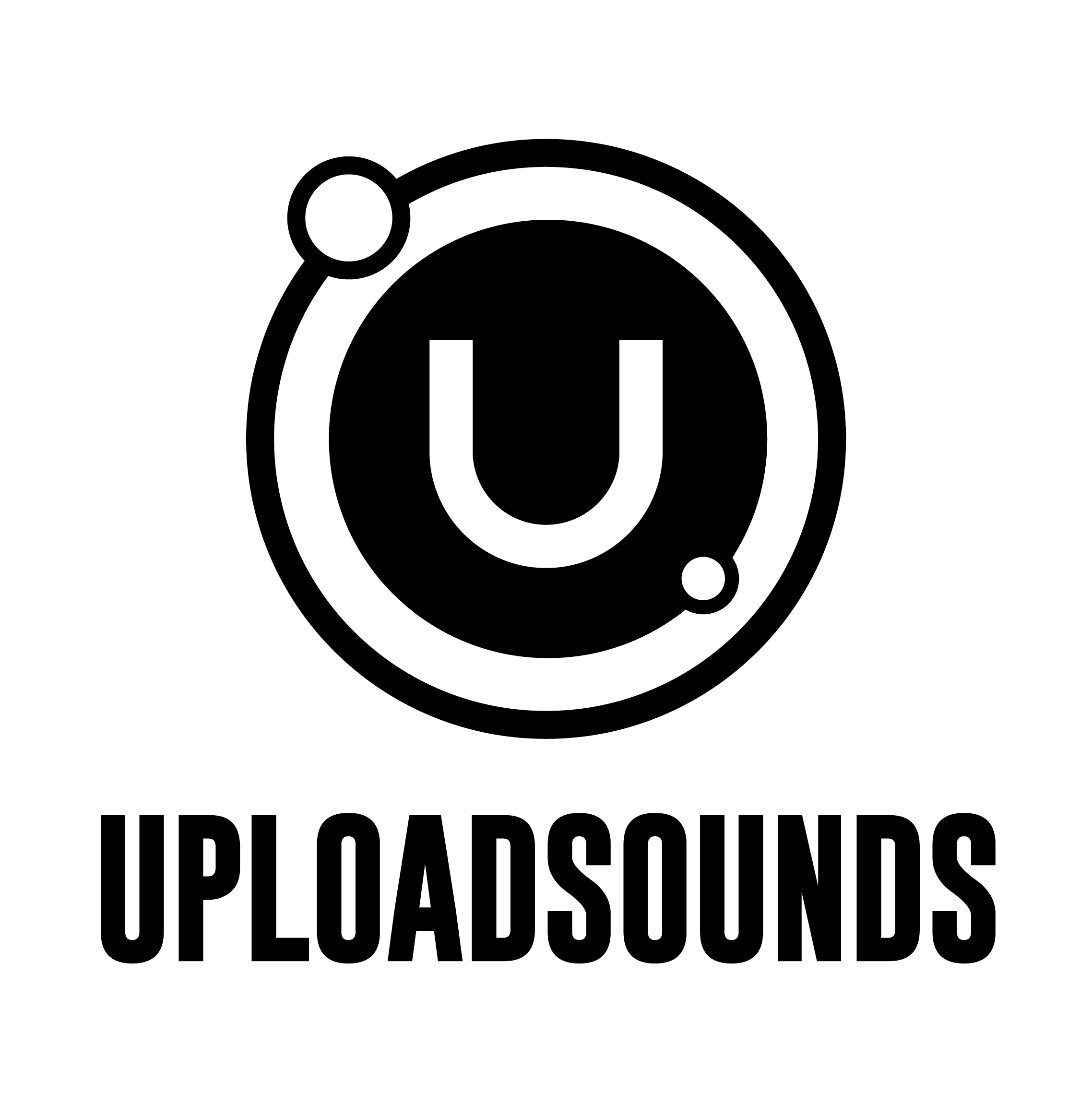 TORNA LA MUSICA DELL’UPLOAD ON TOUR: SI RIPARTE DAL TIROLO CON IL CONCERTO DI THE DEVIL AND THE UNIVERSE, VENERDI’ 8 NOVEMBRE ALLO JUGENDZENTRUM PARK IN DI HALL IN TIROL, A DUE PASSI DA INNSBRUCKDopo i successi di Uccelli a Rovereto e di Farce in quel di Innsbruck, tornano i concerti dell’Upload On Tour 2019, che riprende dal Tirolo con l’esibizione di The Devil And The Universe. Il trio viennese in grado di fondere darkwave e sonorità pop, musica sacra ed elettronica, è atteso nella serata di venerdì 8 novembre ad Hall in Tirol assieme, come sempre, ad altre tre band targate Upload, in rappresentanza dei tre territori dell’Euregio.Saranno The Devil And The Universe a riprendere il filo dell’Upload On Tour 2019, ormai giunto quasi a metà del suo percorso, fatto di grandi concerti attraverso Trentino, Alto Adige e Land Tirolo, allo scopo di promuovere lo sviluppo e lo scambio reciproco tra le più interessanti realtà musicali dell’Euregio.La band originaria di Vienna infatti si esibirà venerdì 8 novembre sul palco dello Jugendzentrum Park In di Hall in Tirol, cittadina austriaca a due passi da Innsbruck, per un concerto che si preannuncia davvero imperdibile, con inizio alle ore 20.30 ed entrata al costo di 5 euro.I The Devil And The Universe nascono a Vienna nel 2013 dalla passione per l’occultismo e la musica oscura, che negli anni il gruppo formato da Ashley Dayour, David Pfister e Stefan Elsbacher ha saputo fondere sapientemente con le più varie sonorità, dal pop alla musica sacra, dall’elettronica alla musica orientale, fino ad ottenere un risultato del tutto particolare, da apprezzare soprattutto assistendo ad una loro esibizione dal vivo. Lo stesso nome della band tradisce una certa passione per il mondo del soprannaturale: il diavolo e l’universo a cui i tre viennesi fanno riferimento sono infatti le due carte estratte del mazzo di 78 tarocchi come quello utilizzato dal celebre occultista Aleister Crowley e che, come loro stessi precisano in sede di presentazione, “avrebbero profetizzato il nome per un progetto musicale-magico-trascendentale di composizione e trasformazione”. Il loro ultimo lavoro, dal titolo “: Endgame 69 :”, non tradisce né l’attitudine al misticismo, né quella alla contaminazione, mescolando con abilità la darkwave di partenza con influenze ambient, world, ma anche techno, rock e synth pop.Prima di loro, il pubblico dello Jugendzentrum Park In di Hall in Tirol sarà, come da abitudine, scaldato a dovere dall’esibizione di altre tre band, scelte tra le più meritevoli tra quelle iscritte alla piattaforma di UploadSounds, in rappresentanza di trentino, Alto Adige e Land Tirolo, le tre provincie dell’Euregio coinvolte nel progetto.Un progetto, quello di UploadSounds, che continua a dare spazio e sostegno alla musica e ai giovani artisti del territorio. Per iscriversi alla piattaforma ed avere l’opportunità di suonare nelle prossime date del tour c’è tempo fino al 30 novembre sul sito www.uploadsounds.eu. L’iscrizione, inoltre, permette a tutti i musicisti under35 dell’Euregio di partecipare al contest e vincere i premi dedicati alle migliori band in concorso, oltre che di essere selezionati per le date dell’Export nazionale e internazionale e le Special Calls.Ulteriori informazioni: http://www.uploadsounds.eu/